Publicado en Madrid el 21/03/2023 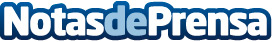 Sapphira Privé inicia 2023 con aperturas nacionales e internacionalesLa enseña dedicada a la depilación láser y la medicina estética avanzada ha empezado el año con un total de 12 nuevos centros franquiciados en el mercado español y estadounidenseDatos de contacto:Laura Acosta911592558Nota de prensa publicada en: https://www.notasdeprensa.es/sapphira-prive-inicia-2023-con-aperturas Categorias: Nacional Franquicias Belleza http://www.notasdeprensa.es